忠华集团（清远纺织基地）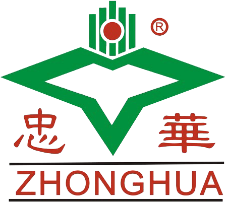 欢迎加入忠华集团大家庭,诚聘下列岗位:一、生产员工（挡车工、辅助工）1、18岁以上、男女不限，三班制，每天8小时，月休4天。2、购买五险一金，免费工作餐，免费宿舍。3、挡车工个人计件工资约4500至7000元，辅助工3500至5000元二、① 机修学徒  ② 质检员  ③ 电工学徒1、18岁以上、男女不限。白班，每天8小时，月休4天。2、购买五险一金，免费宿舍。3、综合工资约4000元以上。※免费大巴车接送※※年终奖※※带薪年假※※介绍入职有高额介绍费※地址：清新区太和镇107国道清新路段603号（北站，保利花园对面）※招聘电话：0763-5838188李小姐   15811748712薛生（107国道）禾云方向（北）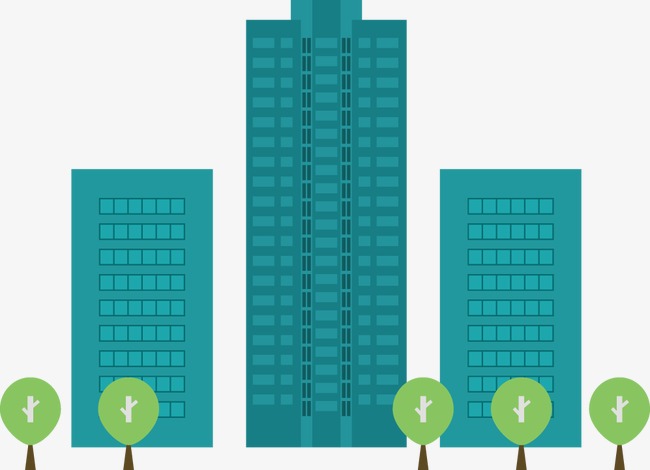 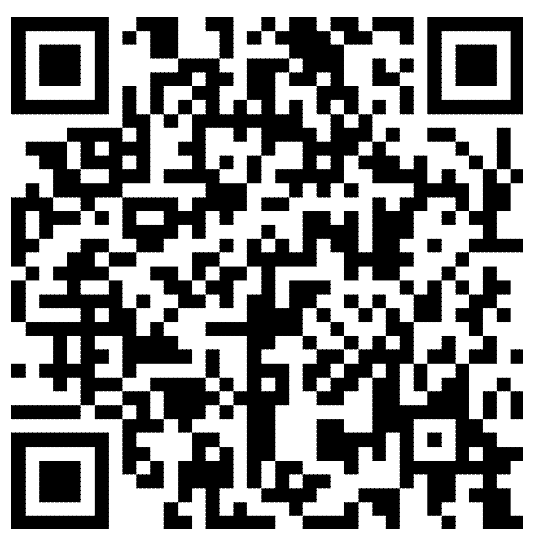 清新保利花园双汇公司（107国道）往清远大